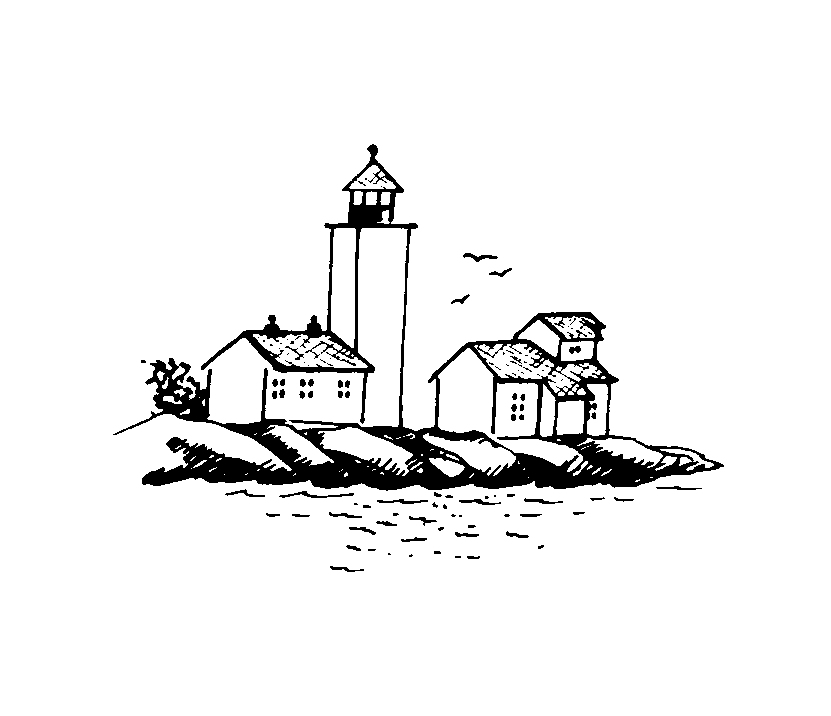 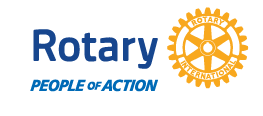 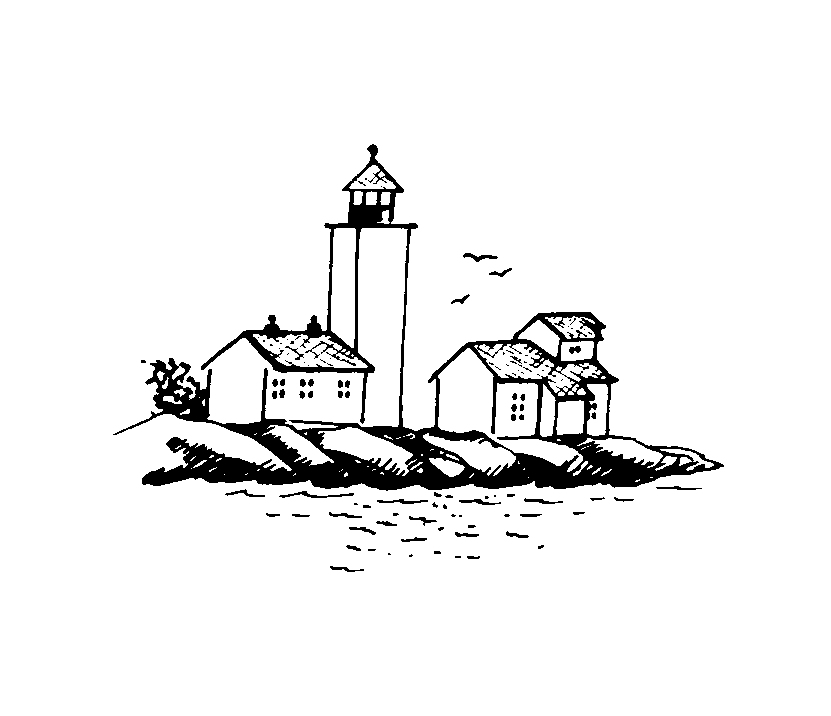 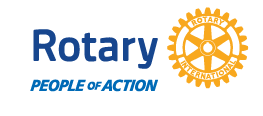 Referat fra kommunikasjonskomiteen i Langesund Rotaryklubb 16.01.19Deltagere: Helge Grande, Berit Midtgaard, Torgeir Selle, Steinar SkilhagenFormål: Gjennomgang og vurdering av komiteens ansvarsområder og andre forhold som angår klubbens kommunikasjonsarbeid.Bakgrunn: Kommentarer fra klubbens styre til et dokument fra NORFO med en «Mal for kommunikasjonsplan for klubbene i Norge for perioden 2018 – 2021. Kommentarene er som følger:Hver enkelt klubb konsentrerer seg om kommunikasjon som er spesifikt for sin klubb og fokusere på det arbeidet som klubben selv gjør.I noen tilfelle kan generell informasjon om Rotary brukes som støtteinformasjon, men ikke som informasjon til profilering.Med dette som bakgrunn ble følgende tema diskutert i møtet:Hjemmesiden. MøtereferaterFacebook, lukket og åpen delMediekontaktHjemmesiden.Hjemmesiden skal gi en oppdatert og samlet oversikt over klubben og dens aktiviteterHjemmesiden skal inneholde linker til Rotary på et høyere nivåHjemmesiden skal være klubbens arkiv for dokumenter og eventuelle tilhørende bilderMed dette som utgangspunkt fant vi en del områder som bør vurderes endret/forbedret:Hjem: Oppdatere «Rullebildene» jevnlig. Møtekalender og lenker er OK som de er. Usikkert om «Nyhetsinnslagene» hører hjemme her. De kommer jo også under headingen «Nyheter». Kanskje bør denne siden erstattes av mer generell informasjon om klubben og dens plass i det store Rotarybildet?Hvorfor Rotary: Usikre på hvordan den er laget. Er dette en standard i alle kulbbene?Klubben: Organisasjonskart flyttes fra Lokalt arkivMøter: Møtereferater legges inn i en «kalendermatrise» med ukenr. Øvrige møter skal være passordbeskyttet. Referater fra styremøter må legges inn. Her er det en stor «backlog». Referater fra komitemøter må legges inn. Hver enkelt komite må vurdere hva de skal legge inn: Eks: Ansvarsliste Rotarylekene, forberedelser UB – messa etc, etc.Prosjekter: Det har vært nevnt at vi finner lite om prosjektene våre her. Styret bør vurdere om hjelpearbeidet i Litauen bør få en omtale. Selv om det ikke er drevet av klubben, så har medlemmer av klubben gjort en stor og viktig innsats. UB – messa kan gå inn som lokalt prosjekt. Kanskje er det også annet som bør med?Nyheter: Dette bør være hovedsiden for nyhetsstoff og innslag fra «Hjem» kan flyttes dit. Lokalt arkiv: Dette er et arkivsted som kan brukes i større grad enn i dag. I så fall bør vi vurdere  å lage en «folderstruktur» som er bedre enn i dag. Organisasjonskart flyttes til «Klubben», «Medlemmer», «Organsisasjonskart».  MøtereferaterAnsvar for skriving av møtereferater fra klubbmøter fordeles mellom medlemmene av kommunikasjonskomiteen på ad.hoc basis ved starten av hvert møte.Følgende saker ble diskutert:Ikke nødvendig med veldig utfyllende referater. Tilstrekkelig å få med hovedpunkteneVær forsiktig ved referering fra egoforedrag og foredrag av eksterne foredragsholdere. Det kan være at noe sies i møtet, men som ikke bør ut til offentligheten. Kanskje bør eksterne foredragsholdere gjøres oppmerksom på at møtereferater skrives.FacebookVår egen lukkede side kan fortsette som i dag, hvor alle klubbens medlemmer kan dele informasjon med hverandre.For den åpne siden er vi usikre på hvordan den bør brukes. Den er i dag ikke underlagt kommunikasjonskomiteen, og den brukes i svært liten grad. Vi anbefaler at de som i dag har skrivetilgang til den gjør en vurdering av Hva ønsker vi å bruke siden til?Hvordan sørger vi for at dette blir oppfylt?MediekontaktStort sett opplever vi at mediekontakten fungerer ganske godt. De siste årene har vi fått inn mange oppslag i alle lokalavisene og hatt flere oppslag i Rotary Norden.Vi erkjenner at det er vanskelig å få besøk av journalister på våre arrangementer. Vi må normalt skrive innslagene selv, og håpe at mediene tar det inn. Når vi sender innslag til mediene bør det som standard legges ved generell informasjon om Rotary og link til presentasjonen om Langesund Rotary på hjemmesiden.Viktig at styret, og klubben for øvrig, signaliserer til kommunikasjonskomiteen hva man ønsker formidlet i media.Steinar